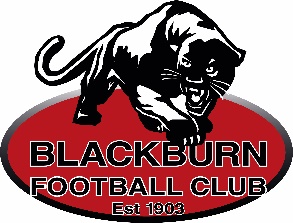 Blackburn Junior Football Club Policy Document (2018):During the interview process, applicants should be able to demonstrate knowledge of the Blackburn Football Club Juniors Policy Document (2018), and how they would support the policy guidelines. The Policy document is located at www.blackburnfc.com.au  under the “Junior Club Policies” Tab.Note: This policy will be updated after the 2023 season and the website will reflect the new policy when it’s ready.Foundation Coaching Qualification and Working with Children Check:Our coaches must have:Foundation coaching qualification or in receipt of a Foundation coaching qualification byMay 31st in the year that they are coaching (NB the Club will pay the fees for attending a Foundation course).A valid working with children check prior to the commencement of pre-season trainingand for the duration of the season. This will not cost anything as you will be a volunteer.NOTE: All applications must be received by close of business Friday 15 September, 2023 to football.director.junior@blackburnfc.com.auApplicants may append additional information.  Interviews will follow where you’ll be asked to talk through the detail in your application and demonstrate your ability to implement your game style.Interviews will be conducted by a panel and are planned for the start of October (times and dates will be on an agreed schedule).For any queries please contact Paul Harman - Director of Football (0430 181 870) or Sharyn Berry– President (0401 315 662)Applicant’s Signature                                                                                                             Date…………………Applicant NameAddressMobileE-mailPosition (s) Applied for Qualifications  ExperienceSupporting StatementHow will you retain and attract players to Blackburn?How will you develop the team?Describe your proposed game styleIndicate your nominated support team (ie; Assistant, Runner, Trainer)Do you have future aspirations at Blackburn beyond coaching?We are interested in adding roles within the Football Department to support our Coaches – please include any interest here also.